Social Services: Canada vs. the United States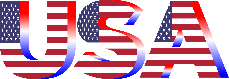 Healthcare: Canada vs. the United States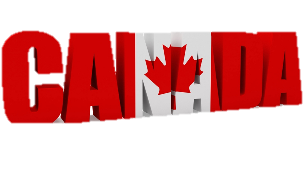 HealthcarePensionsIncome AssistanceWhat do you get?Who pays for it?HealthcarePensionsIncome AssistanceWhat do you get?Who pays for it?Main differences between Canadian and American Social Services:AdvantagesDisadvantagesAdvantagesDisadvantages